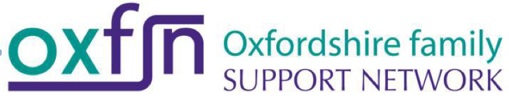 SAVE THE DATETHURSDAY 7TH NOVEMBER 2019                                 from 10.00 AM – 3.00 PM      @ THE DIDCOT CIVIC CENTRETHE BETTER TOGETHER EVENTFollowing on from the success of last year’s event, OxFSN will be running a second Better Together event.  An opportunity for family carers, professionals, support providers and people who use services in both the children and adult learning disability sectors to sit round a table to discuss issues that you have told us are important to you.     We will also be feeding back on the outcomes of last year’s event.This event will be free but booking is essential.If you would like to attend or wish to submit a topic please contact Kathy Liddell on kathy.liddell@oxfsn.org.uk or 07821 987080A sandwich lunch will be provided.  When booking please specify any dietary requirements.OxFSN   OCC Adult Social Care   Oxford Health   Benefits   MCAEducation    ECHP’s    Direct Payments     Housing    SafeguardingWork Opportunities   Support Providers    Siblings   Personal Budgets  Hospital Passports   Transforming Care  Children’s Services  ATU’sSupport Care   Parent Carer Forum   After School Clubs  SEN  Autism(supported by)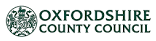 